МИНИСТЕРСТВО ТРУДА, ЗАНЯТОСТИ И СОЦИАЛЬНОЙ ЗАЩИТЫ РЕСПУБЛИКИ ТАТАРСТАНПРЕСС-РЕЛИЗ27 января 2016 года в Концертном зале Молодежного центра «Ак Барс» состоится заседание итоговой коллегии Министерства труда, занятости и социальной защиты Республики Татарстан «Труд, занятость и социальная защита: итоги 2015 года и задачи на 2016 год», которое пройдет в режиме видеоконференцсвязи. В работе коллегии примут участие Министр труда и социальной защиты Российской Федерации М.А. Топилин и Президент Республики Татарстан Р.Н. Минниханов.В заседании коллегии также примут участие: руководитель Фонда социального страхования Российской Федерации А.С. Кигим, представители Аппарата Президента РТ, Аппарата Кабинета Министров РТ, руководители территориальных структур, органов государственного управления РФ по РТ, министерств и ведомств, исполнительных органов государственной власти,  заместители руководителей исполнительных комитетов муниципальных образований Республики Татарстан по социальным вопросам, начальники управлений (отделов) социальной защиты, директора центров занятости населения, руководители подведомственных Министерству учреждений, представители средств массовой информации.  «О результатах деятельности Министерства труда, занятости и социальной защиты Республики Татарстан в 2015 году»Трудовые отношенияСреднемесячная заработная плата в Республике Татарстан за 11 месяцев 2015 года выросла на 6,1% и составила 28 606,7 рублей. Реальная заработная плата снизилась на 6,4%. В соответствии с Соглашением между Федерацией профсоюзов РТ, Координационным советом объединений работодателей РТ и Кабинетом Министров РТ в республике минимальная заработная плата для работников внебюджетного сектора с октября 2015 года установлена на уровне 7309 рублей.Реализация в республике мер, предусмотренных Указом Президента РФ от 7 мая 2012 № 597, позволила обеспечить рост  заработной платы работников бюджетной сферы.Просроченная задолженность по оплате труда снизилась с 47,8 млн. рублей на 1 января 2015 года до 28,6 млн. рублей на 1 января 2016 года.В результате проводимой работы по легализации «серого» рынка труда в Пенсионный фонд дополнительно поступило около 260  миллионов руб., объемы поступлений НДФЛ увеличились на 20 процентов.Занятость населенияНесмотря на сложные социально-экономические условия,  в 2015 году  решены задачи по обеспечению стабильности на рынке труда, сохранены объемы государственных гарантий для населения. Антикризисные меры оказали существенную поддержку предприятиям Татарстана. Численность экономически активного населения – 2 068,2 тыс. человек, из них 96,1% заняты в сфере экономики (1 996,7  тыс. человек). По состоянию на 01.01.2016 на регистрируемом рынке труда республики в поисках работы находятся 16,5 тысяч безработных граждан, при наличии  для них  более 24 тысяч вакансий. В составе безработных:  женщины – 59,4%,  молодежь в возрасте 16-29 лет – 21,6%, граждане, уволившиеся по собственному желанию –  66%.  За 2015 год в службу занятости обратилось по различным вопросам  190,1  тыс. человек, из них принято на учет в качестве ищущих работу  – 80,3 тыс. человек. Трудоустроено 49,2  тыс. человек (61,3% от принятых на учет), в том числе 28 тыс. незанятых граждан. Организовано 311 ярмарок вакансий и учебных рабочих мест.В 2015 году успешно реализованы проекты по опережающему обучению работников, находящихся под угрозой увольнения, по трудоустройству инвалидов, по популяризации востребованных рабочих и инженерных профессий. Получила дальнейшее развитие программа профессионального обучения  женщин, находящихся в отпуске по уходу за ребенком.Доля трудоустроенных инвалидов, обратившихся в службу занятости – 51,1% (2173 человека). Создано 469 оборудованных рабочих места для трудоустройства инвалидов (размер возмещения затрат за оборудование 1 рабочего места – 72 690 рублей). Занялись предпринимательством 14 инвалидов. Направлено на профессиональное переобучение 355 человек. Всего за 2012-2015 годы на квотируемые и резервируемые рабочие места трудоустроено 1888 инвалидов. На переподготовку или повышение квалификации направлено 1160 молодых матерей – 98% от обратившихся. В каникулярное время трудоустроено 21,2 тыс. подростков или 16,1% от численности несовершеннолетних от 14 до 18 лет. 28 муниципальных районов (городских округов) выделили средства из своего бюджета на оплату труда несовершеннолетних граждан.Услугу по профессиональной ориентации получили 113 тыс. человек, из них – 56 тыс. человек (49,6%) – молодежь 14-17 лет.В целях обеспечения устойчивого развития экономики и социальной стабильности Постановлением Кабинета Министров Республики Татарстан от 18.03.2015 № 162 утверждена Государственная программа «Реализация дополнительных мероприятий в сфере занятости населения, направленных на снижение напряженности на рынке труда Республики Татарстан, в 2015 году».Охрана труда  В Республике Татарстан с 1998 года реализуются программы улучшения условий и охраны труда. Ежегодно на их реализацию из  бюджета РТ выделяется 5 млн. рублей. В сравнении с 2014 годом численность пострадавших со смертельным исходом и с тяжелыми последствиями на производствах республики снизилась на 17,6% (с 239 до 197 человек), в том числе:- на 1,5% уменьшилось число смертельных случаев; - травмы с тяжелыми последствиями получил 131 работник, что на 41 человека меньше, чем в 2014 году.В 2015 году проведено более 400 заседаний  Координационных советов по охране труда. Рабочими группами, созданными при отраслевых министерствах, проводились заседания непосредственно на предприятиях. Во всех 45 муниципальных районах республики разработаны свои территориальные программы по улучшению условий и охраны труда.По состоянию на 01.01.2016г. в республике действует 55 аккредитованных организаций, обучающих руководителей и специалистов по вопросам охраны труда. В 2015 году вопросам охраны труда обучено около 43 тыс. человек.Отметим, в 2015 году Республика Татарстан заняла II место во Всероссийском конкурсе  на лучшую организацию работ в области условий и охраны труда «Успех и безопасность», итоги которого были подведены в рамках Всероссийской недели охраны труда в г. Сочи (13-17 апреля 2015г.).Социальная поддержкаСистема социальных выплат Республики Татарстан  включает 30 видов федеральных и 49 видов республиканских мер. По состоянию на 31 декабря 2015 года общее число получателей по состоянию составило 1,74 млн. человек.Приоритетным направлением государственной социальной политики в Республике Татарстан является поддержка семей с детьми. Сумма выплат, направленных на поддержку семей с детьми, в 2015 году составила 3 886,9 млн. рублей или 26,4% от общего объема финансирования мер социальной поддержки.В результате предоставления гражданам субсидий на оплату ЖКУ средний размер собственного платежа за жилищно-коммунальные услуги семьи, получающей субсидии, в 2015 году составил 2 112,1 рублей или 8,72% от среднего  дохода семьи (при максимальном пороговом значении в РФ – 22%).На Портале государственных и муниципальных услуг РТ предоставлена возможность подачи  заявлений в электронном виде на предоставление 9 наиболее востребованных  социальных выплат (13% от общего числа услуг по социальной защите). В 2015 году в электронном виде получено более 150 тысяч заявлений.Обеспечение техническими средствами реабилитации и санаторно-курортным лечениемВ целях обеспечения социальной справедливости в 2015 году начат системный переход к введению критериев нуждаемости и адресности. В настоящее время доля получателей адресных мер социальной поддержки оставляет 51 процент. На обеспечение граждан техническими средствами реабилитации  в 2015 году выделено 789,7 млн. рублей,  что позволило удовлетворить потребность более 80 тысяч граждан. Компенсация за самостоятельно приобретенные изделия выплачена еще 6228 гражданам на сумму 45 млн. рублей.В 2015 году приобретено 9908 санаторно-курортных путевок в местные санатории на сумму 149,7 млн. рублей.Санаторно-курортным лечением за счет республиканского бюджета обеспечено 2959 пенсионеров на сумму 37,8 млн. рублей и 4541 работников бюджетных учреждений на сумму 84,5 млн. рублей.В 2015 году предоставлено 7205 путевок в оздоровительные учреждения детям, находящимся в трудной жизненной ситуации, на сумму 159,9 млн. рублей.Социальное обслуживание населенияВ 2015 году продолжилась реализация Федерального закона от 28.12.2013 № 442-ФЗ «Об основах социального обслуживания граждан в Российской Федерации»:сформировано новое нормативно-правовое пространство – принят 21 республиканский нормативно-правовой акт;расширен перечень категорий граждан, имеющих право на получение социальных услуг бесплатно;введены новые социальные услуг: услуги на дому для граждан, осуществляющих постоянный уход за детьми-инвалидами (в 2015г. - 936 семьи), срочные услуги (в 2015г. – 460 человек);сформирован Реестр поставщиков социальных услуг (включает 127 организаций, в том числе 3 негосударственных) и Регистр получателей социальных услуг (на 01.01.2016г. - 40618 человек);для всех учреждений социального обслуживания на сайте министерства созданы индивидуальные Web-страницы для беспрепятственного доступа граждан к информации о деятельности учреждений и предоставляемых ими услугах;созданы условия для проведения независимой оценки качества оказания социальных услуг,  результаты которой размещаются на официальном сайте Министерства.Уровень обеспеченности населения социальными услугами  составляет 100%, за исключением услуг психоневрологического профиля.В 2015г. Президентом Республики Татарстан  Р.Н. Миннихановым согласно поручению Председателя Правительства Российской Федерации   Д.А. Медведева по итогам Форума социальных работников в г. Ярославль осуществлен объезд и лично проверено состояние всех стационарных учреждений социального обслуживания для лиц, страдающих психическими расстройствами, пожилых людей и инвалидов.По итогам данной работы начата реализация программы по улучшению материально-технического состояния учреждений социального обслуживания. На данные цели на 2015-2016 годы выделены дополнительные средства в размере 227,1 млн. рублей. В рамках финансирования капитальный ремонт проведен в 29 учреждениях.В 2015 году социальные услуги на дому получили 18229 граждан пожилого возраста и инвалид.7 центрами реабилитации инвалидов и 13 реабилитационными центрами для детей-инвалидов в 2015 году обслужено 7110 инвалидов, 6075 детей-инвалидов.В 18 социально-реабилитационных отделениях комплексных центров социального обслуживания населения в 2015 году услуги получили 10102 человека, в том числе: 3024 инвалидов и 7078 пожилых граждан.В 2015 году в республике  организована социально-педагогическая помощь родителям, воспитывающим детей-инвалидов дома, включающая обучение детей навыкам самообслуживания, общения и контроля. По итогам 2015 года на социальное обслуживание на дому дали свое согласие 936 семьи (53% от общего числа семей данной категории), в которых воспитывается 951 ребенок-инвалид.В республике наблюдается снижение численности семей и несовершеннолетних, состоящих на межведомственном патронате. На конец  года на межведомственном патронате находилось  1862 семьи, что в  сравнении с 2014г. меньше  на 7,4%. В 2015 году в результате организованной межведомственной работы  с патроната сняты 1811 семей, из них 1533 семей  с положительной реабилитацией (84,6 %), 120 (6,6%) семей в связи с лишением родителей прав на воспитание детей.В 2015 году в 18  приютах для детей и подростков обслужено 1943 несовершеннолетних. Из социальных приютов с семейной формой жизнеустройства выбыли 92% несовершеннолетних (1243 ребенка).В 3 центрах социальной адаптации лиц БОМЖ прошли реабилитацию 623 человека. Социальная защита и социальное обслуживаниеветеранов Великой Отечественной войны2015 год - год 70-летия Победы в Великой Отечественной войне, который был торжественно отмечен по всей республике. Все ветераны Великой Отечественной войны, вставшие на учет до 9 мая 2015 в качестве нуждающихся в улучшении жилищных условий, были обеспечены субсидиями.За 2015 год проведен капитальный ремонт в домах 1077 ветеранов.  Отремонтированы памятники и  обелиски. Реализованы проекты «Бессмертный полк», «Родные лица Победы», «Дорогой наш ветеран».В 2015 году путевками на санаторно-курортное лечение обеспечено 229 ветеранов ВОВ, в том числе 195 инвалидов войны.Отметим, в 2016 году на улучшение жилищных условий ветеранов ВОВ планируется выделить 436,95 млн. рублей, что позволит обеспечить 368 ветерана.Доступная средаВ 2015 году адаптированы во всех приоритетных для инвалида сферах жизнедеятельности 101 объект социальной инфраструктуры и 145 общеобразовательных школ. Общий объем финансирования программы в 2015 году составил 250,3 млн. рублей. На 31.12.2015 г. на карту доступности нанесена информация по 4557 объектов.«Задачи Министерства труда, занятости и социальной защиты Республики Татарстан на 2016 год»Министерством труда, занятости и социальной защиты Республики Татарстан определены приоритетные задачи на 2016-2020 годы.В области  регулирования процессов  на рынке труда:снижение уровня общей безработицы к 2020 году до 3,9 процентов путем внедрения модели рынка труда, обеспечивающей гибкость, защищенность и управляемость;  совершенствование системы прогнозирования ситуации на рынке труда;повышение территориальной трудовой мобильности населения;привлечение в республику высококвалифицированных кадров;привлечение на рынок труда экономически неактивного населения, в том числе, женщин с детьми, стимулирование граждан пенсионного возраста на сохранение трудовой активности; повышение эффективности и результативности деятельности служб занятости за счет развития новых направлений работы.В области  оплаты труда:принятие мер государственного и коллективно-договорного регулирования, направленных на дальнейшее повышение уровня заработной платы работающих;обеспечение соблюдения государственных гарантий в области оплаты труда и защита трудовых прав работников.принятие мер по повышению заработной платы работников бюджетной сферы в соответствии с Указом Президента РФ от 7 мая 2012 №597 «О мерах по реализации государственной социальной политики»;легализация «неформальных» трудовых отношений. В области обеспечения безопасных условий труда:развитие управления охраной труда на отраслевом и муниципальном уровне посредством повышения эффективности деятельности отраслевых рабочих групп и координационных советов по охране труда на муниципальном уровне; развитие услуг в области охраны труда: услуг по обучению,  аутсорсинговых услуг по осуществлению функций службы охраны труда в организациях, услуг по проведению специальной оценки условий труда;проведение в 2016 году специальной оценки  условий труда на крупных предприятиях промышленности, транспорта и связи.В области социальной поддержки населения:доведение доли адресных мер социальной поддержки в общем количестве мер социальной поддержки к 2020 году до  40 процентов;достижение значения показателя «Доля граждан, использующих механизм получения государственных услуг в электронной форме» к 2018 году не менее 70 процентов;повышение качества жизни малоимущих граждан путем активизации их возможностей на самообеспечение; В области социального обслуживания населения:обеспечение доступности и повышения качества услуг в области социального обслуживании, в том числе путем внедрением новых технологий и форм работы; организация на постоянной основе профилактической работы и социального сопровождения в отношении одиноких и одиноко проживающих граждан пожилого возраста и инвалидов, многодетных семей, семей с несовершеннолетними детьми, находящимися в социально опасном положении;  реализация мер по обеспечению активного долголетия граждан пожилого возраста. развитие негосударственного сектора в сфере социального обслуживания;укрепление материально-технической базы учреждений социального обслуживания.ликвидация к 2018 году очередности в психоневрологические интернаты.       усиление противопожарной и антитеррористической безопасности подведомственных учреждений.В области реабилитации инвалидов:внедрение системы электронного межведомственного взаимодействия с органами медико-социальной экспертизы по реализации индивидуальной программы реабилитации или абилитации инвалида, ребенка-инвалида;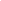 организация межведомственного взаимодействия по сопровождению инвалидов с целью создания условий  для достижения максимальной интеграции в общество.Дата проведения:Начало проведения:Место проведения:27 января 2016 года10:00Концертный зал Молодежного центра «Ак Барс» (ул. Декабристов, д. 1)Наименование мероприятия:Заседание итоговой коллегии Министерства труда, занятости и социальной защиты РТ: «Труд, занятость и социальная защита: итоги 2015 года и задачи на 2016 год».